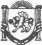 Республика Крым Белогорский район Зыбинский сельский совет35-я сессия I созываРЕШЕНИЕ30 октября 2017 года                                   с. Зыбины		№ 286Об утверждении Порядка создания, использования и охраны особо охраняемых природных территорий местного значения в муниципальном образовании  Зыбинское сельское поселение Белогорского района Республики КрымНа основании информации прокуратуры Белогорского района от 12.07.2017 года № 7-05 /1500 исх.17, в соответствии с Федеральным законом от 10.01. 2002 года № 7-ФЗ « Об охране окружающей среды» Федеральным законом от 14.03.1995года № 33- ФЗ « Об особо охраняемых природных территориях», Федеральным законом от 06.10.2003года № 131-ФЗ  «Об общих принципах организации местного самоуправления в Российской Федерации» , законом Республики Крым от 10.11.2014г. № 5-ЗРК /2014 « Об особо охраняемых природных территориях Республики Крым ( с изменениями, Зыбинский сельский советРЕШИЛ:Утвердить Порядка создания, использования и охраны особо охраняемых природных территорий местного значения в муниципальном образовании  Зыбинское сельское поселение Белогорского района Республики Крым согласно приложению к настоящему решению 	2.Настоящее решение вступает в силу с момента его обнародования и подлежит размещению на официальной странице муниципального образования Зыбинское сельское поселение Белогорского района на портале Правительства Республики Крым rk.gov.ru в разделе «Белогорский район. Муниципальные образования района. Зыбинское сельское поселение», на  сайте администрации Зыбинского сельского поселения  в сети Интернет (зыбинское –сп.рф.). и на информационном стенде в здании администрации Зыбинского  сельского поселения по адресу: с. Зыбины ул. Кирова, 	3.Настоящее решение вступает в силу с момента его обнародования.	4.	  Контроль за выполнением настоящего решения оставляю за собой. Председатель Зыбинского сельского совета	Т. А. Книжник 	Приложениек решению сессии 1 созыва Зыбинского сельского совета от 30.12.2017 г № 286 ПОРЯДОК создания, использования и охраны особо охраняемых природных территорий местного значения в муниципальном образовании  Зыбинское сельское поселение Белогорского района Республики Крым 1  Настоящий  Порядок разработан в соответствии с  Федеральным законом от 14.03.1995года № 33- ФЗ « Об особо охраняемых природных территориях» , Законом Республики Крым от 10.11.2014 № 5-ЗРК/2014 « Об особо охраняемых природных территориях Республики Крым», в целях регулирования отношений в сфере создания, использования и охраны особо охраняемых природных территорий местного значения в муниципальном образовании Зыбинское сельское поселение Белогорского  района Республики Крым.	1.2 Особо охраняемые природные территории – участки земли, водной поверхности и воздушного пространства над ними, где располагаются природные комплексы и объекты , которые имеют особое природоохранное, научное, культурное , эстетическое, рекреационное и оздоровительное значение, изъятые решением органами местного самоуправления полностью или частично их хозяйственного использования, и для которых установлен особый режим охраны.	1.3 Режим особой охраны- система ограничений хозяйственной и иной деятельности, осуществляемой в границах особо охраняемых природных территорий и их охранных зон.	1.4Функциональные зоны особо охраняемой природной территории- устанавливаемые на границах особо охраняемой природной территории зоны с дифференцированным режимом хозяйственной и  иной деятельности , не противоречащей целям образования и функционирования особо охраняемой природной территории.	1.5 Положение об особо охраняемой природной территории местного значения – правовой акт, содержащий сведения о наименовании, местонахождении, площади, границах, режиме особо охраны конкретной особо охраняемой природной территории, природных объектов, находящихся в ее границах, функциональных зонах, иную информацию.	1.6 К особо охраняемым природным территориям местного значения в соответствии с Законом Республики Крым от 10.11.2014 3 5-ЗРК /2014 « Об особо охраняемых природных территориях Республики Крым» относятся: природные территории, природные достопримечательности.2. Полномочия органов местного самоуправления в области организации, охраны и использования особо охраняемых природных территорий.	2.1 К  полномочиям администрации поселения в области  организации , охраны и использования особо охраняемых территорий относятся:	1) осуществление организации, охраны и использования особо охраняемой природной территории местного значения ; 	2) участие в организации   сбора информации об особо охраняемых природных территорий местного значения для государственного кадастра;	3) организация охраны особо охраняемых природных территорий местного значения;	4) решение вопросов о финансировании мероприятий, отнесенных к вопросам местного значения, по охране особо охраняемых природных территорий местного значения из местных бюджетов;	5) осуществление иных полномочий, установленных законодательством Российской Федерации и Республики Крым3. Принципы организации, охраны и использования особо охраняемых природных территорий	3.1 Организация , использование и охрана особо охраняемых природных территорий в Республике Крым осуществляется в соответствии со следующими принципами:	1) приоритет общественных и региональных интересов при решении вопросов организации, охраны и использования особо охраняемых природных территорий;	2) преобладание интересов особо охраняемых природных территорий над интересами их использования;	3) приоритет использования особо охраняемых природных территорий в научно – исследовательских, образовательных , культурно- познавательных и рекреационных целях( в случаях если они предусмотрены) над их использованием в других целях4	4) недопустимость хозяйственной деятельности на особо охраняемых при родных территориях, способной причинить вред охраняемым объектам и несовместимой с  режимом особо охраняемых природных территорий (кроме деятельности, обеспечивающей сохранение биологического разнообразия и экологического равновесия);	5) обязанность проведения государственной экологической экспертизы материалов комплексного экологического обследования участков территорий, обосновывающих придание этим территориям статуса особо охраняемых природных территорий, изменение их категории, границ или их ликвидацию;	6) устойчивость особо охраняемых природных территорий как основных структурных элементов для формирования экологической сети, обеспечивающей экологический баланс соответствующей территории;	7) формирование единой территориальной совместно с другими природными территориями во всех природных зонах и прибрежных акваториях, имеющих особую ценность для охраны окружающей среды в регионе;	8) привлечение граждан и юридических лиц к решению задач по созданию, охране и изучению особо охраняемых природных территорий.4. Порядок создания особо охраняемых природных территорий местного значения4.1 Особо охраняемые природные территории местного значения создаются постановлением администрации поселения в соответствии с настоящим порядком.4.2 Инициирование  процесса создания особо охраняемых природных территорий местного значения:1) основание для инициирования процесса создания особо охраняемых природных территорий местного значения являются накопленные сведения о размещении и значимости природных и историко – культурных комплексов и объектов;2) инициатором создания особо охраняемых природных территорий местного значения могут выступать органы государственной власти, органы местного самоуправления, общественные и иные организации, а также граждане Российской Федерации.3) Инициатор создания особо охраняемых природных территорий местного значения информирует органы местного самоуправления, общественность о необходимости принятия мер для сохранения природных и историко – культурных комплексов и объектов.4) Инициатор создания особо охраняемых природных территорий местного значения может предпринимать необходимые меры по проведению комплексного экологического обследования территории, подготовке материалов, подтверждающих наличие уникальных природных и историко – культурных комплексов и объектов.4.3 образование особо охраняемых природных территорий местного значения осуществляется в следующем порядке:1) проведение комплексного экологического обследования территорий, которым предлагается придать статус особо охраняемых природных территорий местного значения;2) подготовка научного обоснования образования особо охраняемых природных территорий местного значения;3) подготовка пояснительной записки о необходимых затратах, в том числе компенсации убытков, возникающих в связи с изъятием земель и (или) ограничением хозяйственной деятельности;4) подготовка картографических материалов проектируемой особо охраняемых территорий местного значения (при необходимости и ее охранной зоны);5) подготовка проекта положения об особо охраняемых природных территорий местного значения;6) согласование проекта положения охраняемых природных территорий местного значения с исполнительными органами государственной власти, органами местного самоуправления, землепользователями и землевладельцами;7) принятие решения об образовании особо охраняемой природной территории местного значения.4.4 В целях защиты природных комплексов и объектов в границах особо охраняемых природных территорий местного значения от неблагоприятных антропогенных воздействий на прилегающих к ним земельным участкам, водных  поверхностях могут создаваться охранные зоны с регулируемым режимом хозяйственной деятельности.	5. Порядок использования и охраны земель особо охраняемых территорий местного значения.	5.1В границах созданной особо охраняемой природной территории местного значения могут предоставляться земельные участки в соответствии с ее назначением гражданам и юридическим лицам в аренду, постоянное (бессрочное ) пользование, безвозмездное пользование в соответствии с действующим земельным законодательством.Предоставление земельных участков в границах особо охраняемых территорий гражданам и юридическим лица в собственность не допускается.	5.2 Распоряжение земельными участками , государственная собственность на которые не ограничена, осуществляется в соответствии с действующим законодательством.	5.3  Охрана земель особо охраняемых природных территорий местного значения осуществляется в соответствии с требованиями действующего законодательства и включает:	а) соблюдение режима использования особо охраняемой территории;б)наблюдение за состоянием земель особо охраняемых территорий( мониторинг);	в) контроль за использованием земель особо охраняемых территорий, в том числе муниципальный земельный контроль и общественный земельный контроль;	г) поддержание земель особо охраняемых территорий в состоянии соответствующем их назначению;д)осуществление природоохранных мероприятий;	е)санитарную охрану земель особо охраняемых территорий от загрязнения и захламления отходами производства и потребления;	ж) иные мероприятия , указанные в ст. 13 Земельного кодекса Российской Федерации.	5.4 Управление, организация охраны земель особо охраняемых территорий. Включая контроль за состоянием земель особо охраняемых территорий, а также контроль за осуществлением всех видов деятельности, оказывающих или способных оказать воздействие на природные объекты и комплексы земель особо охраняемых территорий, осуществляет Администрация соответствующего муниципального образования.6.Природные территории.6.1Природными территориями признаются территории, предназначенные для отдыха населения, туризма, включающие участки природных и (или) культурных ландшафтов с оборудованными зонами  рекреации, экологическими тропами, туристическими маршрутами.6.2Природные территории создаются администрацией поселения в соответствии с настоящим порядком.6.3 Администрация поселения утверждает границы природных территорий и положения о них.6.4 Конкретные особенности , функциональное зонирование и режим природной территории определяются положением о ней.6.5 Создание природных территорий осуществляется на земельных участках , находящихся в собственности муниципального образования.6.6 Запрещается изменение целевого назначения земельных участков, находящихся в границах природных территорий, за исключением случаев, предусмотренных федеральными законами.6.7 Для обеспечения сохранности и рационального использования природных ресурсов в границах природных территорий могут выделяться функциональные зоны.6.8 Управление природными территориями осуществляется администрацией поселения или создаваемыми ею муниципальными учреждениями.6.9 Земли муниципального образования в границах природных территорий предоставляются муниципальным учреждениям, осуществляющим управление соответствующими природными территориями, в постоянное( бессрочное) пользование в соответствии с законодательством Российской Федерации.6.10 В границах природных территорий , возлагаются  обязанности по соблюдению установленного правового режима их охраны и сохранению.6.11 На пользователей , а также собственников земельных участков, которые расположены в границах природных территорий, возлагаются обязанности по соблюдению установленного правового режима их охраны и сохранению.7. Природные достопримечательности.7.1Природными достопримечательностями являются территории, включающие уникальные, ценные в экологическом , научном, культурном и эстетическом отношениях природные объекты ( в том числе места массовых скоплений животных, размножения редких животных, массового произрастания видов, занесенных в Красную книгу  Российской Федерации и Красную Книгу Республики Крым, деревья- долгожители, имеющие историко – мемориальное значение, деревья причудливых форм, холмы, валуны, водопады, родники, водоохранные  зоны рек, скалы, утесы,  останцы, культовые объекты природного происхождения).7.2 Природные достопримечательности создаются администрацией поселения в соответствии с настоящим порядком.7.3 Администрация утверждает границы природных достопримечательностей и положения о них.7.4 Конкретные особенности и режим природной достопримечательности определяются положением о ней.7.5 Создание природных достопримечательностей осуществляется на земельных участках, находящихся в собственности муниципального образования.7.6 Запрещается изменение целевого назначения земельных участков, находящихся в границах природных достопримечательностей, за исключением случаев, предусмотренных федеральными законами.7.7 Управление природными достопримечательностями осуществляется администрацией поселения и создаваемыми ею муниципальными учреждениями.7.8 земли муниципального образования в границах природных достопримечательностей предоставляется муниципальным учреждениям, осуществляющим управление природными достопримечательностями, в постоянное (бессрочное) пользование в соответствии с Законодательством Российской Федерации.7.9 В границах природных достопримечательностей допускается наличие земельных участков иных пользователей, а также собственников, деятельность которых не оказывает негативное  воздействие на земли природных достопримечательностей и не нарушает режим их использования.7.10 на пользователей, а также собственников земельных участков, в чьих границах расположены природные достопримечательности, возлагаются обязанности пор соблюдению установленного правового режима их охраны и сохранению.  8. Требования к структуре и содержанию положенийоб особо охраняемой территории местного значения8.1Структура и содержание Положения об особо охраняемой природной территории местного значения утверждается правовым актом администрации поселения.8.2.Структура и содержание положения об особо охраняемой природной территории местного значения соответствующей категории должны включать следующие сведения о территории данной охраняемой природной территории  местного значения и ее охранной зоны.1) о правовом статусе территории наименование, категория, уровень значимости, год создания, срок действия);2)месторасположение, административная подчиненность, кластерность;3) площадь ( общая и каждого участка) особо охраняемой природной территории местного значения;4) описание и координаты границ(каждого участка территории);5) цели создания особо охраняемой территории местного значения;6)экспликация земель, кадастровый номер  каждого участка особо охраняемой природной территории местного значения, особенности земельных отношений в границах данной особо охраняемой природной территории местного значения;7) природно-экологическая характеристика территории, описание основных объектов охраны;8) месторасположение особо охраняемой территории местного значения в экологической сети;9) зонирование и режим охраны территории;11) организация  охраны данной особо охраняемой природной территории местного значения, осуществление контроля в области функционирования данной особо охраняемой природной территории местного значения ;12) карта особо охраняемой природной территории местного значения (иллюстрации, демонстрирующие состояние ландшафтов, природных объектов и комплексов)   8.3 Действие Положения об особо охраняемой природной территории местного значения распространяется на все земельные участки, в том числе включенные в границы особо охраняемой природной территории местного значения без изъятия их у собственников этих участков вне зависимости от категории назначения этих земель( земли сельскохозяйственного назначения; земли населенных пунктов; земли промышленности, энергетики, транспорта, связи, радиовещания, телевидения, информатики, земли для обеспечения космической деятельности, земли особо охраняемых территорий и объектов; земли водного фонда; земли лесного фонда; земли запаса),8.4 Особенности режима особо охраняемой природной территории местного значения различных категорий определяются в соответствии с требованиями законодательства Российской Федерации и субъектов Российской Федерации об особо охраняемых природных территориях.Раздел « Режим охраны особо охраняемой природной территории местного значения « должен включать: -перечень видов хозяйственной деятельности и природопользования, запрещенных на данной территории особо охраняемой природной территории местного значения;-перечень видов хозяйственной деятельности и природопользования, частично ограниченных на данной особо охраняемой природной территории местного значения;- особенности использования земельных, водных, лесных и иных природных (в том числе водных биологических) ресурсов, включая регулирование охоты и рыболовства;- функционирование зонирование особо охраняемой природной территории местного значения                      ( при наличии такового) , в том числе наименование , особенности режима и описание границ каждой функциональной зоны;-обязанность соблюдения режима особо охраны всеми собственниками, владельцами и пользователями земельных участков, расположенных    в границах данной особо охраняемой природной территории местного значения.8.5 Функциональное зонирование особо охраняемой природной территории местного значения должно учитывать: наличие на территории участков, имеющих определенные ограничения по использованию в соответствии с лесным , водным законодательством, законодательством Российской Федерации о недрах, животном мире и др.8.6 изменение функционального зонирования особо охраняемой природной территории местного значения может осуществляться только после внесения соответствующих поправок в положение о ней, принимаемых на основании разработанных проектов организации и развития особо охраняемой природной территории местного значения.8.7 Режим особо охраняемой природной территории местного значения должен учитывать интересы населения, постоянно проживающего в ее границах.8.8.В случае организации муниципального учреждения, создаваемого в целях обеспечения управления в области функционирования создаваемой особо охраняемой природной территории местного значения (далее – учреждение), правовой статус, задачи и функции этого учреждения, порядок управления им, формирования имущества и денежных средств определяются уставом данного учреждения, подготавливаемым в соответствии с требованиями законодательства.8.9 Устав учреждение осуществляющего управления особо охраняемой природной территории местного значения  должен содержать сведения об особенностях осуществления учреждением природоохранной, эколого -= просветительской, рекреационной, научно – исследовательской и финансово – хозяйственной деятельности.